Publicado en Madrid el 16/11/2022 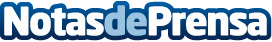 Los perfiles mejor pagados del sector sanitario y farmacéutico en España en 2022Spring Professional, la consultora de selección de mandos medios y directivos del Grupo Adecco, presenta la V Guía Spring Professional del mercado laboral 2022 para los sectores Healthcare y Life Sciences que analizan las posiciones más demandadas de cada sector en España desde un punto de vista salarial, funcional y de distribución geográficaDatos de contacto:Adecco+34914325630Nota de prensa publicada en: https://www.notasdeprensa.es/los-perfiles-mejor-pagados-del-sector_2 Categorias: Nacional Medicina Industria Farmacéutica Sociedad Recursos humanos http://www.notasdeprensa.es